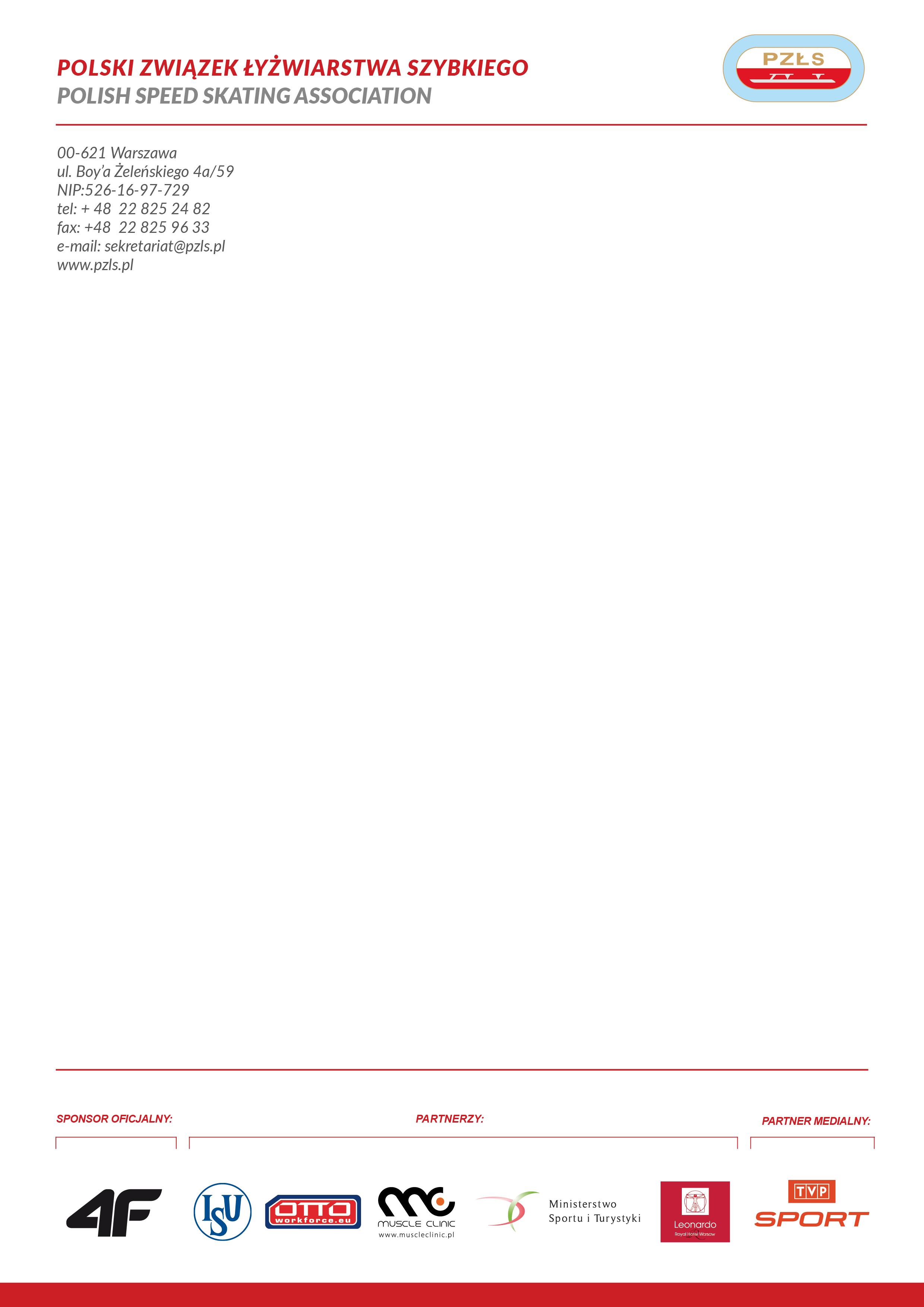                                                                          Warszawa 08.03.2018                                                                                                                                                                                                                                                                                                                                          P O W O Ł A N I E Zgrupowanie szkoleniowe   w łyżwiarstwie szybkim na torze krótkim  Impreza: Zgrupowanie szkoleniowe  Miejsce: Białystok  Termin: 11-21.03.2018         Trenerzy: 	                                                1. Dariusz Kulesza – trener             Uczestnicy                                                                1. Topolska Gabriela                    ŁKS Juvenia Białystok  2. Żak Wiktoria                             ŁKS Juvenia Białystok 3. Adamski Paweł                          ŁKS Juvenia Białystok 4. Bielecki Jakub                            ŁKS Juvenia Białystok5. Kuczyński Łukasz                      ŁKS Juvenia Białystok     Organizacja podróży:             Zwrot kosztów podróży II kl PKP , PKS  na podstawie ważnego biletu   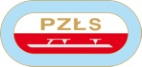                                Ewa Białkowska Szef Wyszkolenia Polski Związek Łyżwiarstwa Szybkiego00-621 Warszawa T.Boya-Zeleńskiego 4a/59                                    + 48 781 498 306